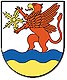 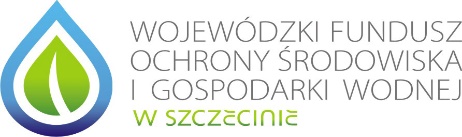 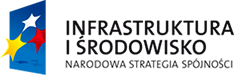 Załącznik nr 2UMOWA NR zawarta w dniu                  r. w Ustroniu Morskim pomiędzy  Gminą Ustronie Morskie, ul. Rolna 2, 78-111 Ustronie Morskie zwaną dalej Zamawiającym  reprezentowanym przez :Bernadetę Borkowską  – Wójta Gminya:zwanym dalej Wykonawcą.Podstawa prawna§1Oferta Wykonawcy została wybrana w wyniku zapytania ofertowego przeprowadzonego zgodnie z art.4 pkt. 8 ustawy z dnia 29.01.2004r. Prawo zamówień publicznych (Dz. U. z 2019r., poz. 1843, z późn.zm) – zwana dalej „Ustawą”.Integralną częścią niniejszej umowy jest:- oferta Wykonawcy z dnia ……………… r.                                                Przedmiot umowy                                                           §2Nazwa zadania: „Usuwanie wyrobów zawierających azbest z terenu gminy Ustronie Morskie – etap II”.Przedmiot zamówienia obejmuje:Usuwanie wyrobów zawierających azbest z terenu gminy Ustronie Morskie w zakres którego wchodzi:zadanie nr 1-demontaż pokrycia dachu i ścian z płyt zawierających azbest, na budynkach mieszkalnych i gospodarczych znajdujących się na posesjach na terenie gminy Ustronie Morskie, zabezpieczenie powstałych odpadów azbestowych zgodnie z obowiązującymi przepisami (pakowanie) oraz załadunek, transport i utylizacja odpadów na składowisku odpadów niebezpiecznych w szacunkowej ilości ………. Mgzadanie nr 2	-pakowanie, załadunek, transport i utylizacja odpadów azbestowych na składowisku                odpadów niebezpiecznych, zalegających/składowanych na posesjach z terenu gminy              Ustronie Morskie w szacunkowej ilości ……… Mg.Podana ilość wyrobów azbestowych ma charakter szacunkowy, w związku z tym zakres zamówienia może ulec zmianie i będzie określony na podstawie faktycznych ilości odebranych wyrobów zawierających azbest.Poinformowanie mieszkańców o dokładnym terminie odbioru odpadów zawierających azbest.Demontaż, odbiór, pakowanie, ważenie i załadunek odpadów przy użyciu własnych maszyn i urządzeń.Wywóz odpadów własnym specjalistycznym pojazdem z zachowaniem obowiązujących przepisów.Przekazanie odpadów zawierających azbest do unieszkodliwiania na składowisko zgodnie z obowiązującymi w tym zakresie przepisami.Ważenie odbieranych płyt azbestowo-cementowych ma odbyć się w obecności przedstawiciela Zamawiającego, po uprzednim uzgodnieniu z Zamawiającym dniu odbioru; Zleceniobiorca dokonuje ważenia przy użyciu własnych urządzeń. Z przeprowadzonej czynności ważenia Wykonawca każdorazowo ma obowiązek spisać protokół, który ma zawierać, co najmniej następujące informacje:Nazwę zadania, nazwę Wykonawcy, imię i nazwisko osoby od której odbierane są odpady, wskazanie miejsca odbioru odpadów, datę odbioru, ilość odebranych odpadów (w m2 i Mg), łączny koszt odbioru i utylizacji wyrobów zawierających azbest od oddającego wyrób azbestowy.Zbieranie pisemnych potwierdzeń od osób, od których odpady będą odebrane.Dostarczenie Zamawiającemu dowodu unieszkodliwienia odpadów, tj.: karty przekazania odpadów, protokołów odbioru wyrobów azbestowych od osób uprawnionych, kwitów wagowych potwierdzających wagę odebranych wyrobów zawierających azbest od osób uprawnionych.Przedmiot zamówienia należy wykonać zgodnie z zasadami wiedzy technicznej i obowiązującymi przepisami prawa.Wykonawca poniesie koszty naprawy ewentualnych zniszczeń, spowodowanych na szkodę Zamawiającego i osób trzecich, których się dopuścił podczas wykonywania usługi.Niniejsze zamówienie jest współfinansowane ze środków Wojewódzkiego Funduszu Ochrony Środowiska i Gospodarki Wodnej w Szczecinie.Termin realizacji§3Niniejszą umowę strony zawierają na czas określony: do dnia 31 października 2020 roku.Za termin wykonania umowy przyjmuje się całkowite zakończenie zadania polegające na demontażu, odbiorze, transporcie i utylizacji ze wszystkich wskazanych przez Zamawiającego miejsc składowania oraz dostarczenie Zamawiającemu pełnej dokumentacji z unieszkodliwiania odpadów  (karty przekazania odpadów, protokołów odbioru, kwitów z ważenia).Warunki realizacji§ 4Wykonawca otrzymuje od Zamawiającego wykaz posesji z zaznaczeniem miejscowości i nr domu oraz władającego z imienia i nazwiska z których odbierze wyroby azbestowe według przekazanego pisemnego wykazu.Wartość sumaryczna prac ustalona jest z uwzględnieniem ich kosztu jednostkowego określonego na podstawie rozstrzygnięcia niniejszego postępowania zgodnie ze złożoną przez Wykonawcę ofertą i ilości wyrobów azbestowych podlegających unieszkodliwieniu.Wartość przedmiotu umowy§ 5Zamawiający zapłaci Wykonawcy wynagrodzenie za wykonanie usługi na podstawie protokołu potwierdzającego wykonanie zamówienia wg ceny jednostkowej brutto za 1 Mg w kwocie:Za usługę określoną w zadaniu nr 1:netto-   VAT –    brutto - Za usługę określoną w zadaniu nr 2:netto-    VAT –   brutto – Maksymalna wysokość wynagrodzenia za cały przedmiot zamówienia nie może przekroczyć kwoty ……………. zł brutto.Wynagrodzenie o którym mowa w ust. 2 obejmuje wszystkie koszty związane z realizacją usługi w tym ryzyko Wykonawcy z tytułu oszacowania wszelkich kosztów związanych z realizacją przedmiotu umowy, a także oddziaływania innych czynników.Warunki płatności§ 6Wykonawca wystawi fakturę VAT, po zrealizowaniu przez siebie całości prac objętych wnioskiem po ich wykonaniu i przedstawieniu Zamawiającego pełnej dokumentacji z utylizacji odpadów.Zamawiający nie dopuszcza odbioru i płatności częściowych.Faktura VAT będzie realizowana na rachunek bankowy Wykonawcy, na podstawie przedłożonego przez niego rozliczenia wykonanych prac związanych z realizacją zadania, udokumentowanego wraz z protokołem zrealizowania zadania podpisanym przez przedstawiciela Wykonawcy i upoważnionego przedstawiciela gminy oraz po przedstawieniu karty przekazania odpadów na składowisko posiadające zezwolenie na unieszkodliwianie odpadów niebezpiecznych zawierających azbest. W przypadku przedłożenia nieprawidłowo sporządzonych dokumentów, Gmina zawiadomi pisemnie Wykonawcę w ciągu 10 dni od otrzymania dokumentów o występujących w nich nieprawidłowościach i wezwie go do ich poprawienia w terminie 7 dni. Do czasu zrealizowania wezwania nie może zostać dokonana wypłata wynikająca z faktury VAT. Strony ustalają że kwota należności wynikająca z faktury VAT zostanie przekazana na rachunek bankowy Wykonawcy w terminie do 14 dni od dnia przedstawienia dokumentów określonych w ust.3.Skutki prawne i faktyczne wstrzymania wypłaty środków finansowych ponosi Wykonawca.Kary umowne§ 7Ustaloną przez strony formą odszkodowania za niewykonanie lub nienależyte wykonanie umowy są kary umowne.W przypadku zwłoki w wykonaniu umowy z winy leżącej po stronie Wykonawcy, Wykonawca zapłaci Zamawiającemu karę umowną w wysokości 1% wartości przedmiotu umowy określonego w § 5 ust. 2 niniejszej umowy za każdy rozpoczęty dzień zwłoki.W przypadku, gdy Wykonawca w okresie obowiązywania umowy nie spełnia wymagań i nie wywiązuje się z obowiązków określonych w rozporządzeniach Ministra Gospodarki, Pracy i Polityki Społecznej z dnia 23.10.2003r. w sprawie wymagań w zakresie wykorzystywania i przemieszczania azbestu oraz wykorzystywania i oczyszczania instalacji lub urządzeń, w których był lub jest wykorzystywany azbest (Dz. U. z 2003r. nr 192 poz. 1876), z dnia 2.04.2004r. w sprawie sposobów i warunków bezpiecznego użytkowania i usuwania wyrobów zawierających azbest (Dz. U. z 2004r. nr 71 poz. 649) oraz rozporządzenia Ministra Gospodarki i Pracy z dnia 14.10.2005r. w sprawie zasad bezpieczeństwa i higieny pracy przy zabezpieczaniu i usuwaniu wyrobów zawierających azbest oraz programu szkolenia w zakresie bezpiecznego użytkowania takich wyrobów (Dz. U. z 2005r. nr 216 poz. 1824), Zamawiający może wypowiedzieć umowę ze skutkiem natychmiastowym a Wykonawca zobowiązany jest do zapłaty kary umownej w wysokości 10% wartości przedmiotu umowy określonego w § 5 ust.3. W przypadku odstąpienia Wykonawcy od wykonywania umowy, zobowiązany jest on do zapłaty kary umownej na rzecz Zamawiającego w wysokości 10% wartości przedmiotu określonego w §5 ust. 3.Postanowienia końcowe§ 8Zamawiającemu przysługuje prawo do odstąpienia od umowy w razie wystąpienia istotnej zmiany okoliczności powodującej, że:Wykonanie umowy nie leży w interesie publicznym, czego nie można było przewidzieć w chwili zawarcia umowy. Odstąpienie od umowy w tym wypadku może nastąpić w terminie 30 dni od powzięcia wiadomości o powyższych okolicznościach.Ponadto Zamawiającemu przysługuje prawo do odstąpienia od niniejszej Umowy, gdy:- zostanie ogłoszona upadłość Wykonawcy;- zostanie wydany nakaz zajęcia majątku Wykonawcy, w zakresie uniemożliwiającym wykonywanie przedmiotu niniejszej umowy;- podmiot przyznający dofinansowanie odstąpi od przyznania dotacji.Strony nie przewidują możliwości cesji wierzytelności przez Wykonawcę na inne osoby bez zgody Zamawiającego.Wszelkie zmiany i uzupełnienia niniejszej umowy wymagają formy pisemnej pod rygorem nieważności.Strony oświadczają że adresy zamieszczone w umowie stanowią adresy do doręczania korespondencji.W przypadku niezrealizowania zobowiązania pisma dostarczone pod adres wskazany w niniejszej umowie uważa się za doręczone.Aneksy i załączniki do umowy stanowią jej integralną część.W sprawach nieuregulowanych niniejszą umową zastosowanie mają przepisy Kodeksu cywilnego.Wszelkie spory mogące wyniknąć w związku z wykonywaniem niniejszej umowy strony będą rozwiązywać w drodze polubownej.W przypadku niemożności rozwiązania sporu w drodze polubownej, strony poddadzą się rozstrzygnięciu właściwemu dla siedziby Zamawiającego sądowi powszechnemu.Umowę niniejszą sporządzono w trzech jednobrzmiących egzemplarzach, każdy na prawach oryginału, dwa egzemplarze dla Zamawiającego, jeden egzemplarz dla Wykonawcy.   WYKONAWCA                                                                     ZAMAWIAJĄCY